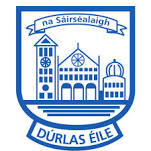 Thurles  SarsfieldsLadies Gaelic Football7-a-side CompetitionIn Conjunction with the Thurles International FestivalSaturday 5th July 2014 at Thurles Sarsfields GAA ClubBackground to the FestivalThurles International Festival was started in 2011 as an International hurling festival with teams from Ireland, UK, Europe and the US competing for the Tom Semple Cup.  It grew from 8 teamsin its first year to 16 teams last year and has become an important week in the GAA calendar in Munster. Road bowling was added in 2013 and last year, camogie, hurl ball and caman abú became part of the festival.This year, a 7-a-side Ladies Football competition is being added, as well as handball and rounders.  Like the other sports in the festival, this is hoped to grow this competition over the coming years.Enda McDonnellEnda McDonnell was from Templemore and was chairman of the Tipperary Ladies county board when the Thurles Sarsfields Ladies Football Club was founded in 2006.  Enda was agreat believer in spreading the code of Ladies Gaelic Football in Tipperary, and the club received much help and encouragement from Enda.  Enda was the Chairman of the Munster Ladies Football council when he passed away lastOctober. In naming the cup after him, Thurles Sarsfields hope in a small way to recognise hisenormous contribution to Ladies Football in Tipperary.	For more information on the tournament, please contact Ger O Hagan at gerry.ohagan@gmail.com 